Сказочные Рождественские старты.      Накануне Рождества в Заиграевском  СРЦН в музыкальном зале возле ёлки для воспитанников было проведено мероприятие ,, Сказочные Рождественские старты''.  Рождество  -  это особенный чудесный праздник, когда можно детям наряжаться в костюмы различных животных и ходить колядовать - петь и танцевать ради подарков и угощений от слушателей. А нашим воспитанникам нужно было перевоплотится  в различных  животных и передать их характерные особенности. Для этого детей разделили на две команды и провели игры-эстафеты: ,, Пингвины'',  ,, Зайцы'',  ,,Обезьяны'', ,,Кенгуру'' и др.   Было очень весело и  интересно, задорно и волнительно, азартно и просто здорово!  Ребята показали свою ловкость, быстроту, выносливость, сообразительность и сплоченность . В итоге победила дружба. Дети почувствовали себя  большой, единой и дружной семьёй.       Шурыгина В.В., воспитатель.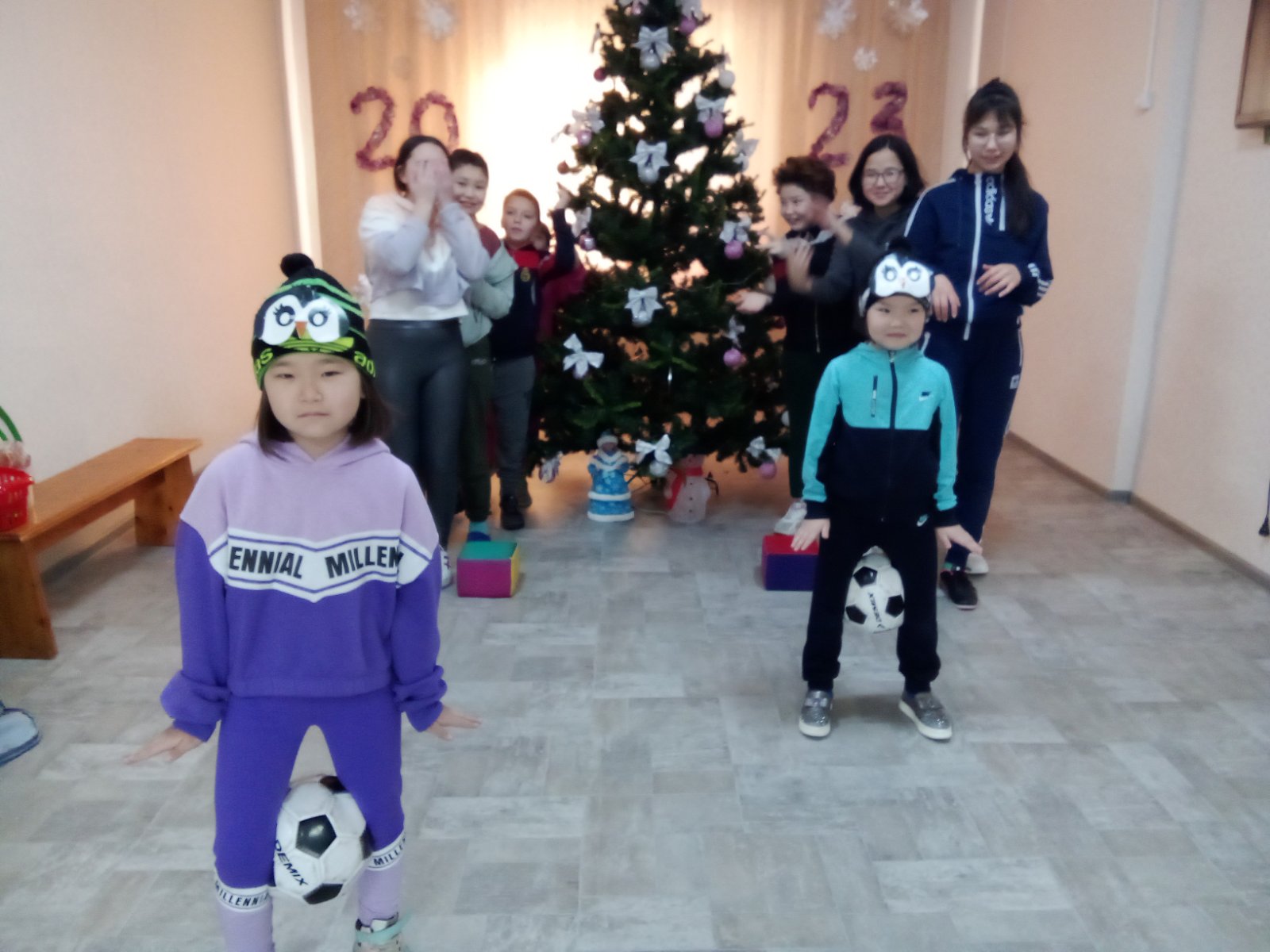 